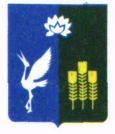 МУНИЦИПАЛЬНЫЙ КОМИТЕТЧкаловского сельского поселенияСпасского муниципального районаРЕШЕНИЕ «01» октября 2020 года 			с. Чкаловское				№ 4 «Об избрании секретаря  муниципального комитета Чкаловского сельского поселения»В соответствии со статьей 43 Федерального закона от                    № 131-ФЗ «Об общих принципах организации местного самоуправления в Российской Федерации», руководствуясь статьей27 Устава Чкаловского сельского поселения, статьей 22 Регламента муниципального комитета Чкаловского сельского поселения, муниципальный комитет Чкаловского сельского поселения:РЕШИЛ:1. Избрать секретарём муниципального комитета Чкаловского сельского поселения Новикову Валерию Александровну. 2. Настоящее решение вступает в силу с момента его подписания.Председатель муниципального комитета	Чкаловского сельского поселения 			__________________	Ухань О. А.